УКРАЇНА       ЧЕРНІГІВСЬКА МІСЬКА РАДА     ВИКОНАВЧИЙ КОМІТЕТ  Р І Ш Е Н Н ЯПро перепохованняВідповідно до статті 21 Закону України „Про поховання та похоронну справу” від 10 липня 2003 року № 1102-ІV, розглянувши звернення             Карпова О. М., довідку головного управління Держпродспоживслужби в Чернігівській області Державної служби України з питань безпечності харчових продуктів та захисту споживачів, свідоцтво про смерть  Карпової Ю. І. (серія І-ЕЛ №301569 від 16.04.2017 року), довідку про причину смерті Карпової Ю. І., виконавчий комітет міської ради вирішив :1. Дозволити Карпову О. М. провести перепоховання тіла померлої особи Карпової Ю. І., похованої як безрідна, на раніше залишене місце біля свого чоловіка Карпова О. М.2. Дозволити Карпову О. М. за власні кошти перепоховати тіло померлої особи Карпової Ю. І. на кладовищі «Яцево» м. Чернігова з кварталу 131 сектору Е ряд 6 могила 4 в квартал 70 сектор Г ряд 9 місце 12.3. Контроль за виконанням рішення покласти на заступника міського голови Черненка А. В.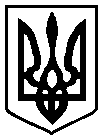 23 травня  2017 року          м. Чернігів № 220Міський голова                                 В. А. АтрошенкоСекретар міської ради                                                                                                                                          В. Е. Бистров